张家界学院专升本考试免试生缴费操作说明为方便广大学生缴纳学杂费，学院与建设银行合作开发了缴费二维码。操作流程如下：第一步、扫码进入缴费页面（支持微信、支付宝、建行手机银行）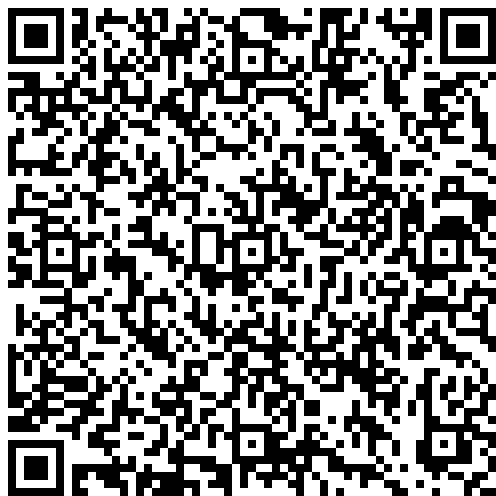 第二步、输入身份证号码，查询缴费信息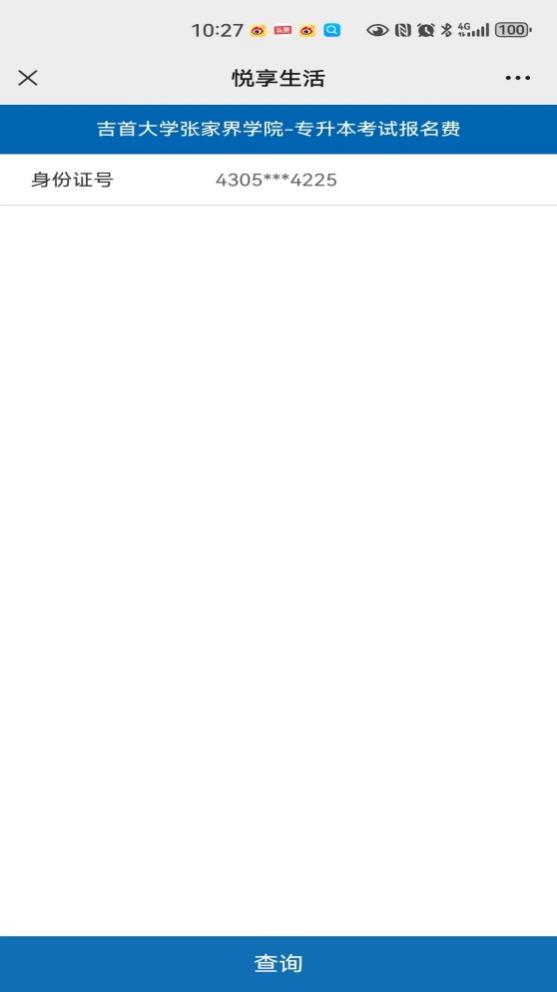 第三步、上下滑动页面，查看个人信息、报考专业和收费明细，仔细核对确认无误后完成缴费（支持建行龙支付、微信）。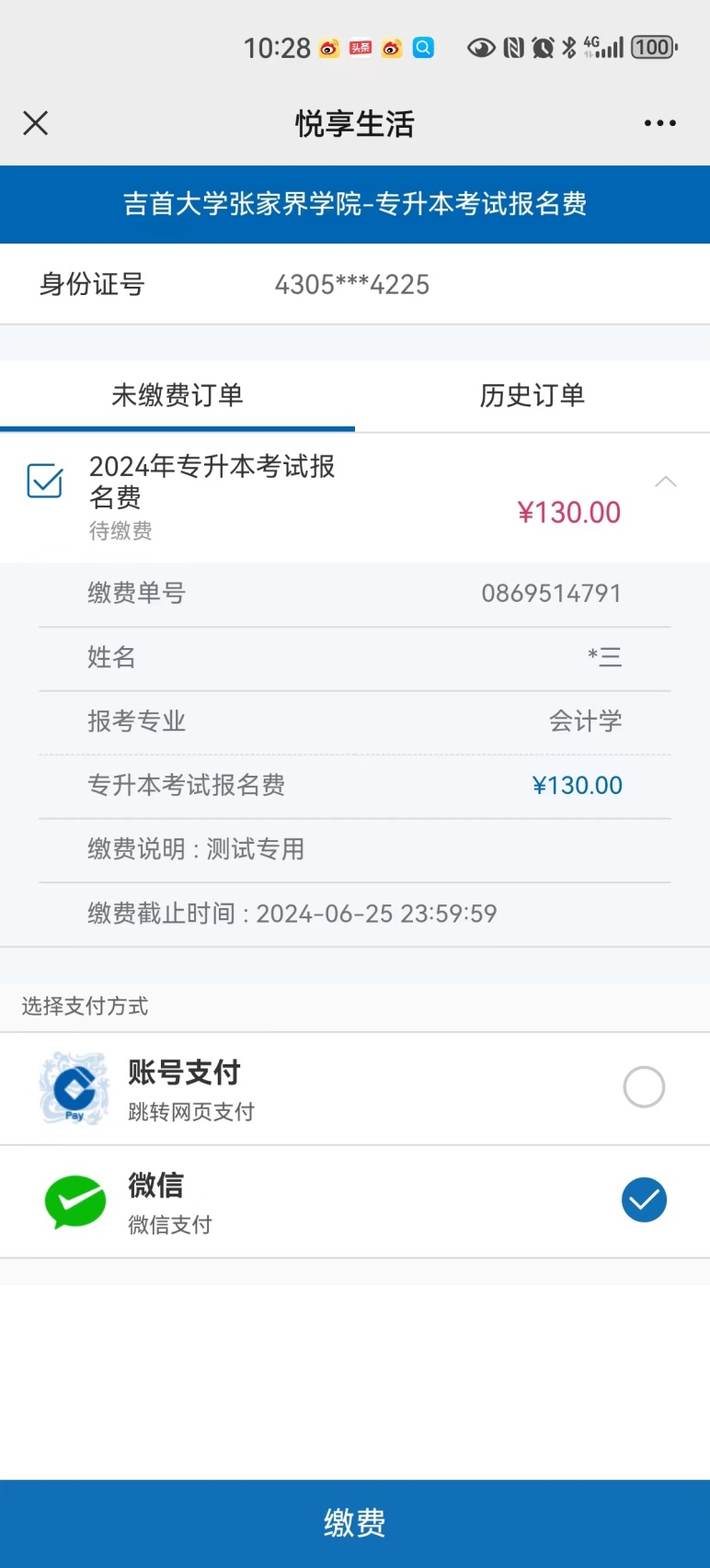 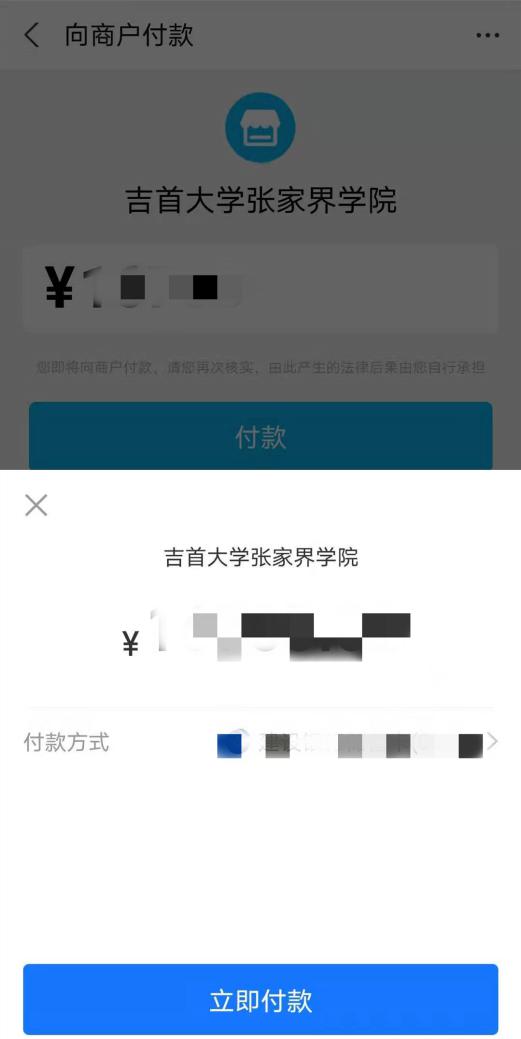 注意事项：1.请在支付界面确认收款方为：吉首大学张家界学院，不得是其他单位或个人。